2.1. Melléklet: Időjárási adatok táblázata (minta)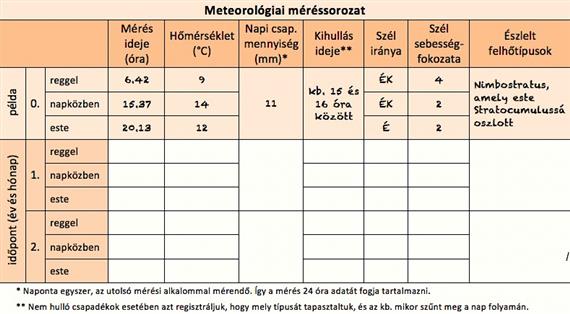 Forrás: Makádi Mariann, Horváth Gergely, Farkas Bertalan Péter: Vizsgálati és bemutatási gyakorlatok a földrajztanításban, ELTE 2013